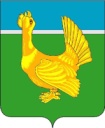 Администрация Верхнекетского районаПОСТАНОВЛЕНИЕОб окончании отопительного периода 2021-2022 годов на территории муниципального образованияВерхнекетский район Томской областиВ соответствии с пунктом 11.7 Правил технической эксплуатации тепловых энергоустановок, утвержденных приказом Минэнерго Российской Федерации от 24.03.2003 N 115,постановляю:1. Определить 09:00 часов 15.05.2022 года временем и датой окончания отопительного периода 2021-2022 годов на территории: Белоярского городского поселения, Сайгинского сельского поселения, Ягоднинского сельского поселения, Степановского сельского поселения, Катайгинского сельского поселения, Орловского сельского поселения, Макзырского сельского поселения Верхнекетского района Томской области.2. Определить 09:00 часов 01.06.2022 года временем и датой окончания отопительного периода 2021-2022 годов на территории муниципального образования Клюквинское сельское поселение Верхнекетского района Томской области.3.   Рекомендовать:1) руководителям теплоснабжающих предприятий, соблюдая последовательность технологических операций при остановке водогрейных котлов и тепловых сетей, приступить к ремонтным работам согласно планам мероприятий подготовки к отопительному периоду 2022-2023 годов;2) руководителям предприятий жилищно коммунального хозяйства предоставлять информацию о ходе подготовки объектов жилищно коммунального хозяйства к работе в зимних условиях 2 раза в месяц (1 и 15 числа каждого месяца) в период с 01.06.2022 по 30.08.2022 начальнику отдела жилищно-коммунального хозяйства Администрации Верхнекетского района Колчановой Т.Н., по телефону 2-20-44 или на электронный адрес: gkh.kolchanova@mail.ru.4.   Настоящее постановление опубликовать в информационном вестнике Верхнекетского района «Территория, разместить на официальном сайте Администрации Верхнекетского района.5.   Настоящее постановление вступает в силу со дня его официального опубликования, но не ранее 15 мая 2022 года. 6.  Контроль за исполнением настоящего постановления возложить на заместителя Главы Верхнекетского района по промышленности, ЖКХ, строительству, дорожному комплексу и безопасности.И.о. Главы Верхнекетского района                                                              Л.А. ДосужеваИ.А. Букалов____________________________________________________________________________Дело-2, поселения-9, ООО «Сайгинское ЖКХ»-1, МУП «БИО ТЭП»-1, ООО «Орловка»-1, МУП «Катайгинское»-1, МУП «Лисица»-1,  МУП «Степановское»-1, МУП «КОМХОЗ»-1, ООО «КОМХОЗ»,  УК «Веста»-1, ООО «Верхнекетская УК» -1, УО -1, Верхнекетская РБ -1, Культура-1, Никешкин-1, отдел ЖКХ-1, Прокуратура-1.12 мая 2022 г.р.п. Белый ЯрВерхнекетского районаТомской области                         № 458